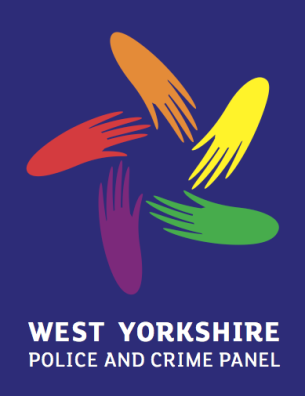 West Yorkshire Police and Crime PanelFriday 24th April 2020	Virtual Meeting via Video-ConferencingComplaints Received by the Panel1.	Summary Through the Police Reform and Social Responsibility Act 2011, the West Yorkshire Police and Crime Panel has a duty to record and consider non-criminal complaints made against the Police and Crime Commissioner (PCC) for West Yorkshire and his Deputy.  	The Monitoring Officer has authority for filtering complaints and must refer the following to the IOPC: 1.2.1	All Recorded Conduct Matters; 1.2.2	All Serious Complaints (i.e. a complaint that constitutes or involves or appears to constitute or involve, the commission of a criminal offence)The Panel was made aware of a potential conduct issue relating to the PCC following a media interview aired on 12th March 2020 and subsequent published media articles.  In line with requirements and due consideration, the matter was subsequently referred to the IOPC for consideration on 25th March 2020.  The outcome of this will be reported to Panel in due course.2.	Recommendation2.1	That members note the contents of the report.   